College and UniversityFact SheetsTable of Contents:p. 2    Arkansas State Universityp. 3    Harvard Universityp. 4    Hendrix p. 5    Massachusetts Institute of Technology (MIT)p. 6    Mississippi State Universityp. 7    Princeton Universityp. 8    Savannah College of Art & Design (SCAD)p. 9    Spelman Collegep. 10  United States Air Force Academyp. 11  University of Missouri, Columbiap. 12  University of Texas, Austinp. 13  YaleThe information about the colleges and universities in this packet was current as of January 6, 2017. Resource: www.bigfuture.collegeboard.org 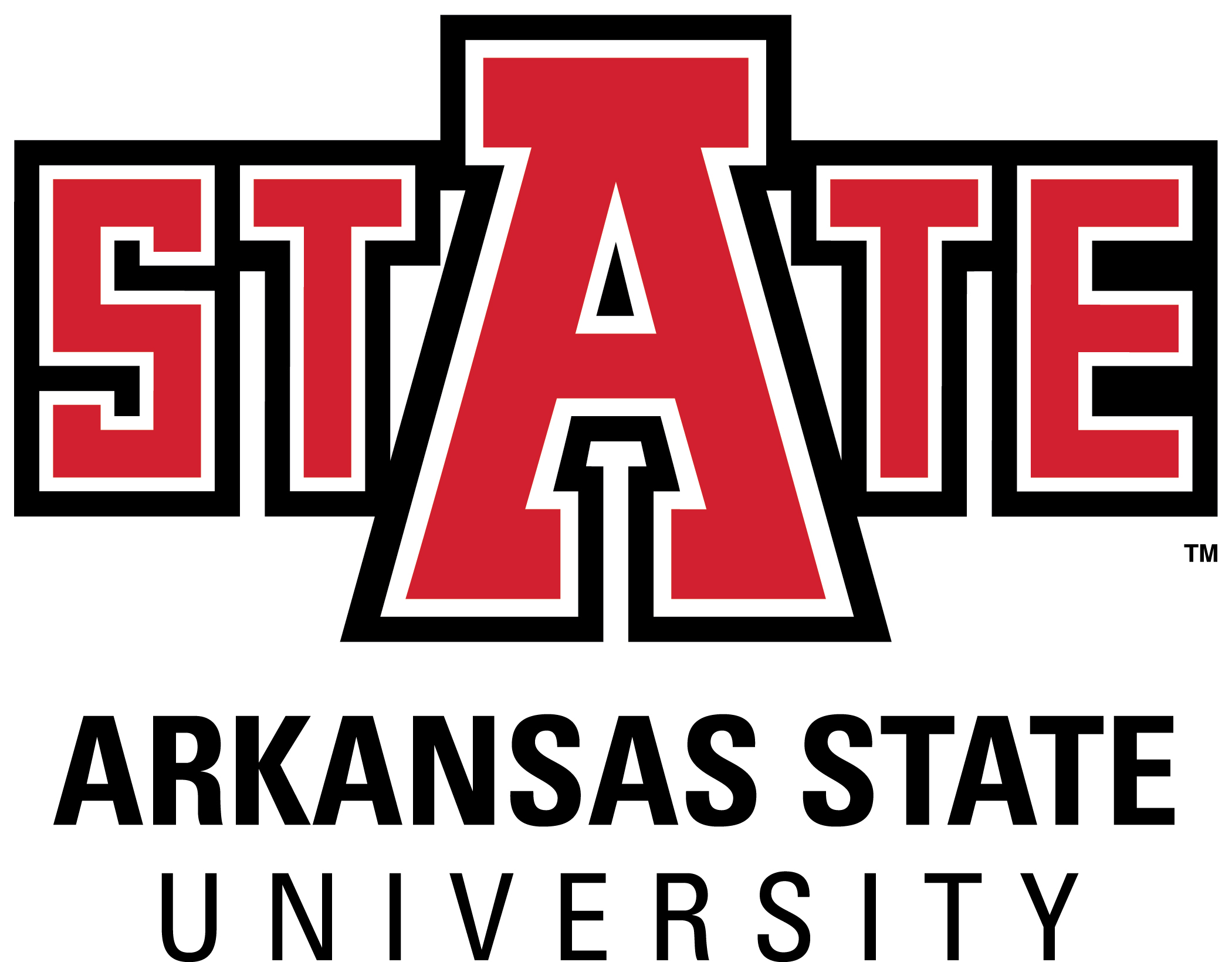 Location: State University, ARPublic/Private: PublicTuition (including room and board): $17,750Financial Aid: the average financial aid package is $10,000Number of Undergraduate Students: 9,592Student to faculty ratio: 17 to 1Cost of living (in addition to tuition): $4,913Student Population: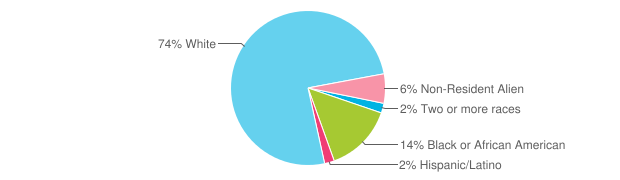 Somewhat selective - 70% of applicants are admittedGPA of Incoming Freshmen: 86% entered with a GPA of 3.0 or higher.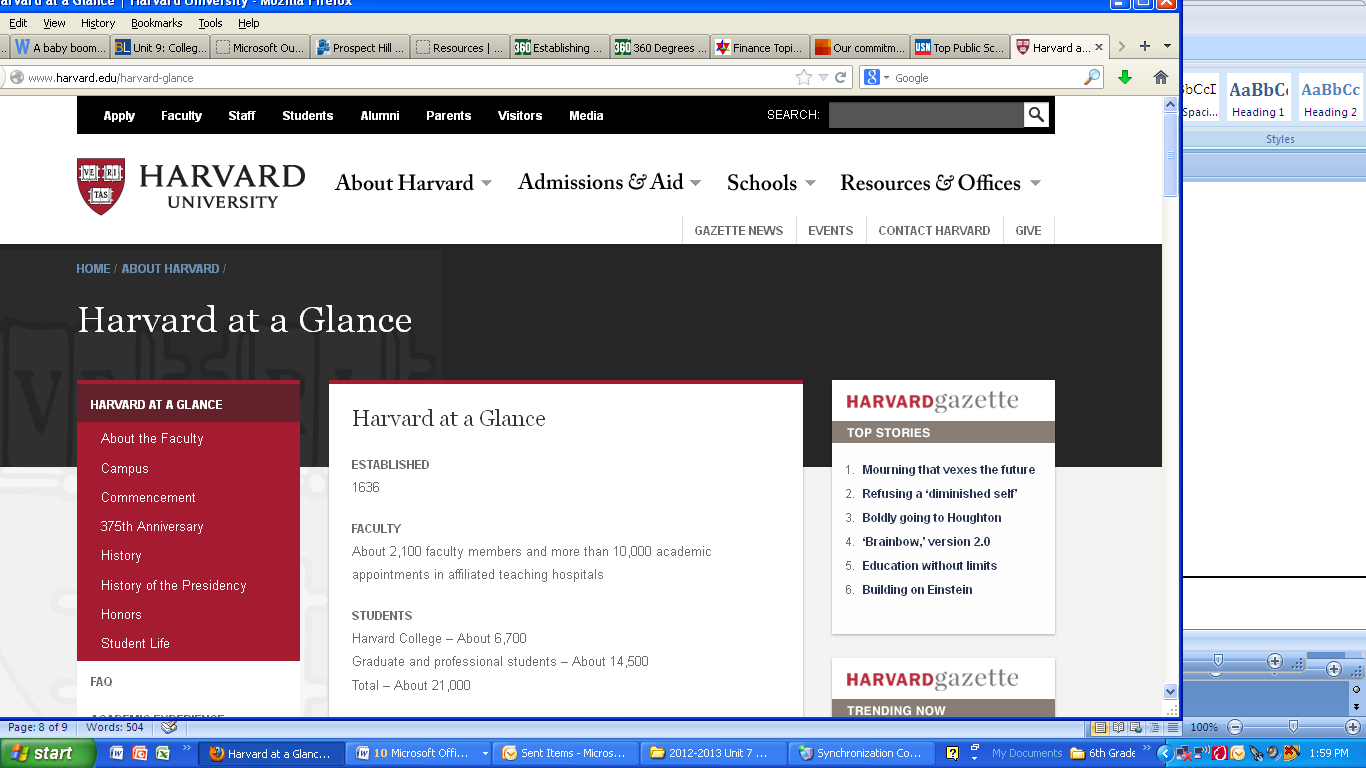 Location: Cambridge, MAPublic/Private: PrivateTuition(including room and board): $64,025Financial Aid:  average financial aid package is $50,402  Number of Undergraduate Students: 6,699Student to faculty ratio: 7 to 1Cost of living (in addition to tuition): $8,375Student Population: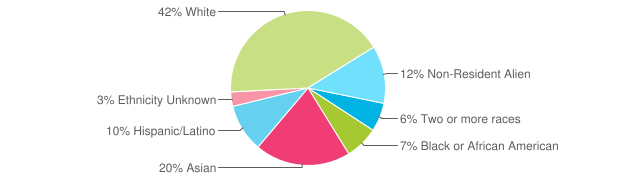 Most Selective: 6% of applicants admittedGPA of Incoming Freshmen: 90% entered with a 3.75 GPA or higher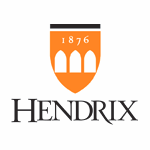 Location:  Conway, ARPublic/Private: PrivateTuition (including room and board): $55,120Financial Aid: Average 1st year financial aid package was $36,488.Number of Undergraduate Students: 1,327Student to faculty ratio: 11 to 1Cost of living (in addition to tuition): $3,000Student Population: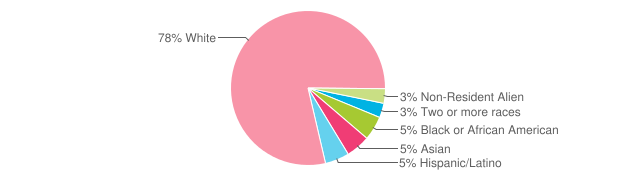 Less Selective: 82% of applicants admittedGPA of Incoming Freshmen: 90% entered with a GPA of 3.25 or higher.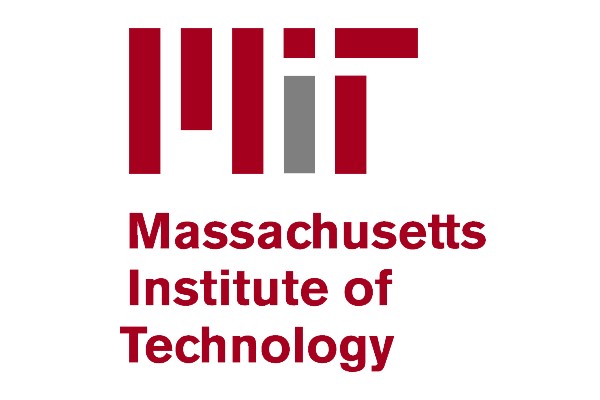 Location:  Cambridge, MAPublic/Private: PrivateTuition (including room and board): $63,662Financial Aid: Average 1st year financial aid package was $42,175Number of Undergraduate Students: 4,527Student to faculty ratio: 3 to 1Cost of living (in addition to tuition): $3,632Student Population: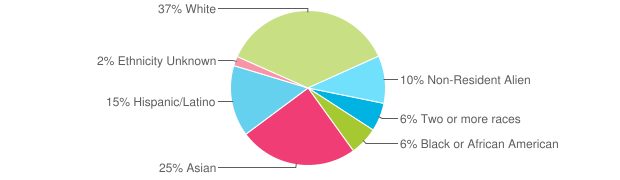 Most Selective: 8% of applicants acceptedIncoming Freshmen: 100% were ranked in the top 25% of their graduating class.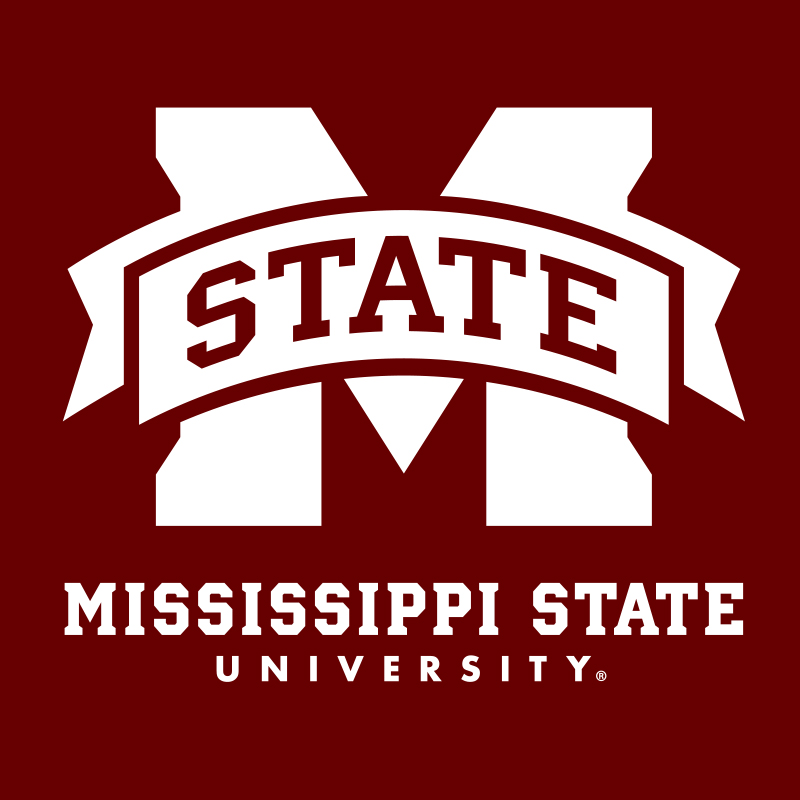 Location:  Mississippi State, MSPublic/Private: PublicTuition (including room and board): $18,550Financial Aid: Average 1st year financial aid package was $16,333Number of Undergraduate Students: 17,421Student to faculty ratio: 19 to 1Cost of living (in addition to tuition): $5,154Student Population: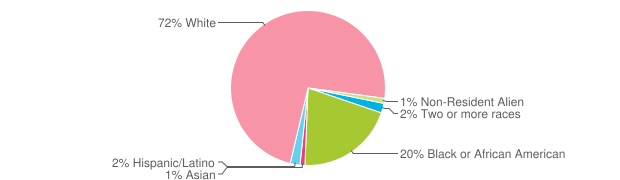 Somewhat selective: 72% of applicants admittedGPA of incoming Freshmen: 60% entered with a GPA of 3.25 or higher.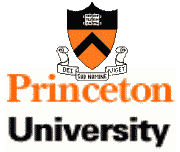 Location:  Princeton, NJPublic/Private: PrivateTuition (including room and board): $61,140Financial Aid: The average financial aid package is $45,467.Number of Undergraduate Students: 5,402Student to faculty ratio: 5 to 1Cost of living (in addition to tuition): $3,250Student Population: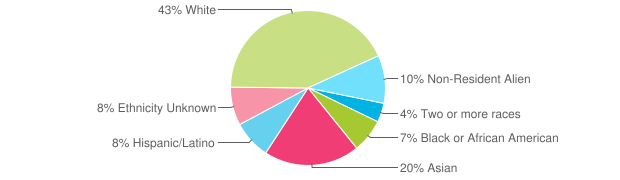 Most selective: 7% of applicants admittedGPA of Incoming Freshmen: 88% entered with a GPA of 3.75 or higher.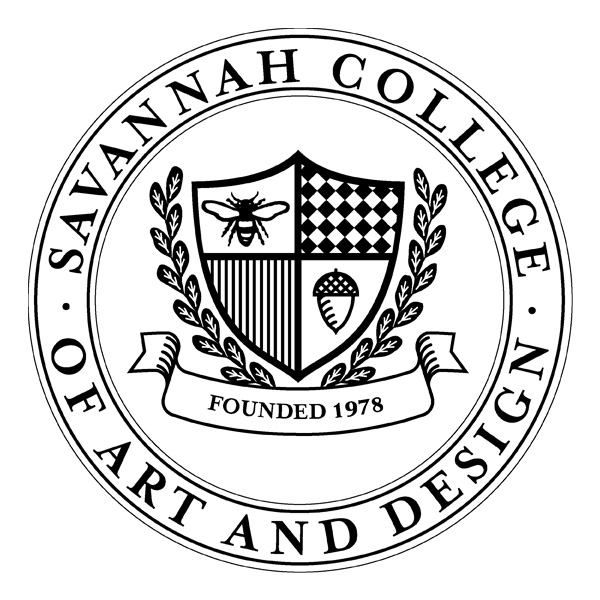 Location: 	Savannah, GA		Atlanta, GA		Hong Kong, China		Lacoste, France*Students can choose to study in any location, at any quarter during their education – with no change in tuition cost.Public/Private: PrivateTuition (including room and board): $49,494Financial Aid: The average financial aid package is $17,254Number of Undergraduate Students: 10,186Student to faculty ratio: 19 to 1Cost of living (in addition to tuition):  depends on locationStudent Population: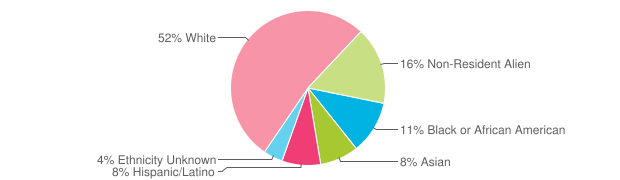 Somewhat selective: 69% of applicants are acceptedGPA of Incoming Freshmen: 84% entered with a GPA of 3.0 or higher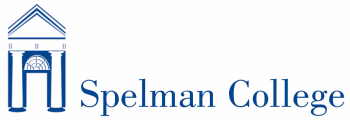 Location: Atlanta, GAPublic/Private: Private (women only)Tuition (including room and board): $42,109Financial Aid: The average financial aid package is $13,602Number of Undergraduate Students: 2,144Student to faculty ratio: 10 to 1Cost of living (in addition to tuition): $4,300Student Population: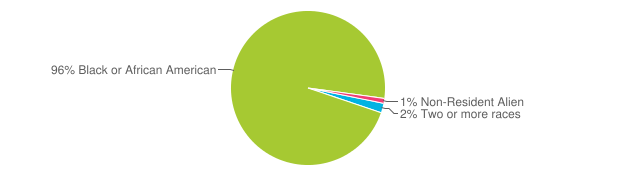 Very Selective: 48% of applicants admittedGPA of Incoming Freshmen: 62% entered with a GPA of 3.50 or higher.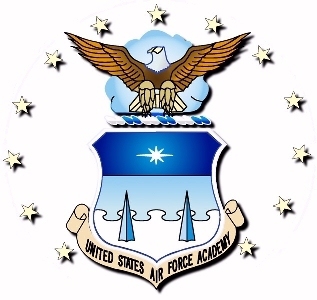 Location:  USAF Academy, COPublic/Private: PublicTuition (including room and board): $0 (All cadet expenses, including tuition, room and board and supplies are paid for by the federal government)Number of Undergraduate Students: 4,111Student to faculty ratio: 8 to 1Student Population: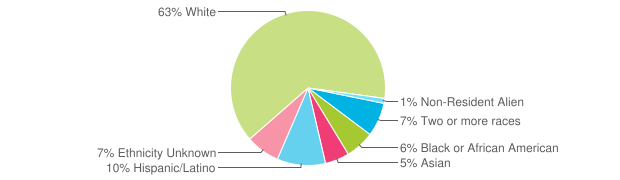 Most selective: 17% of applicants acceptedRequirements:Must be a citizen of the United StatesUnmarried with no dependentsBetween the ages of 17 and not past the 23rd birthday on July 1 of the year of entry Good moral characterLegal nomination from member of Congress, US President or Vice President or other selected sources required Secondary school record, test scores, leadership ability, extracurricular activities and character are most important. Satisfactory completion of medical exam and fitness test Personal interview 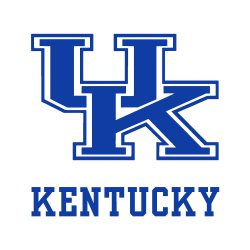 Location: Lexington, KY Public/Private: PublicTuition (including room and board): $21,550Financial Aid: The average financial aid package is $11,867Number of Undergraduate Students: 22,223Student to faculty ratio: no information providedCost of living (in addition to tuition): $3,260Student Population: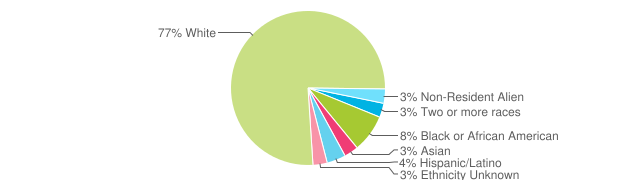 (admission statistics not provided by the university)GPA of Incoming Freshmen: 62% entered with a GPA of 3.50 or higher.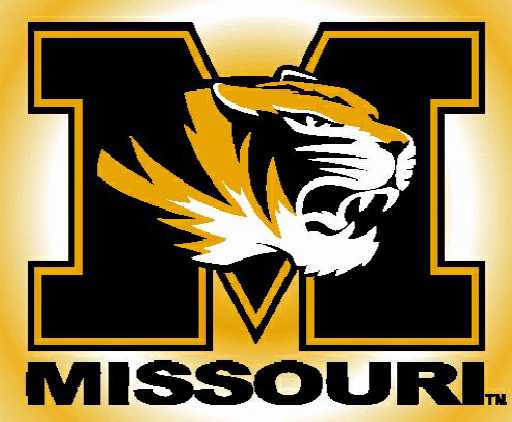 Location: Columbia, MOPublic/Private: PublicTuition (including room and board): $20,618Financial Aid: The average financial aid package is $14,987Number of Undergraduate Students: 27,812Student to faculty ratio: information not providedCost of living (in addition to tuition): $2,700Student Population: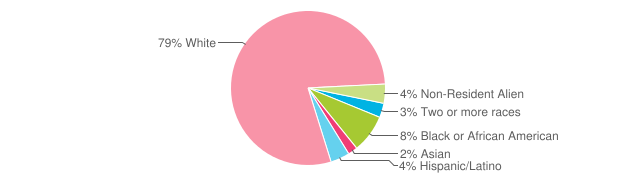 Less Selective: 78% of applicants admittedIncoming Freshmen: 87% were ranked in the top half of their graduating class.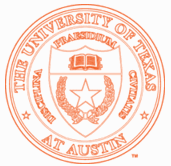 Location: Austin, TXPublic/Private: PublicTuition (including room and board): $22,228Financial Aid: The average financial aid package is $11,685Number of Undergraduate Students: 39,619Student to faculty ratio: 18 to 1Cost of living (in addition to tuition): $4,310Student Population: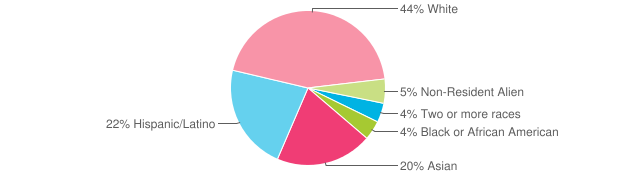 Very Selective:  39% of applicants admittedIncoming Freshmen: 98% were ranked in the top half of their graduating class.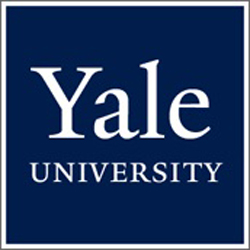 Location: New Haven, CTPublic/Private: PrivateTuition (including room and board): $68,230Financial Aid: The average financial aid package is $52,016Number of Undergraduate Students: 5,532Student to faculty ratio: 6 to 1Cost of living (in addition to tuition): $3,000Student Population: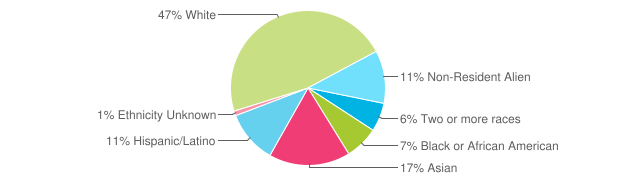 Most selective: 7% of applicants acceptedIncoming Freshmen: 97% were ranked in the top 10% of their graduating classes.